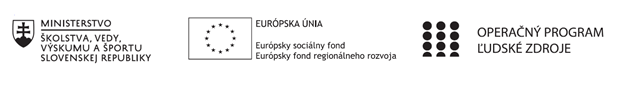 Správa o činnosti pedagogického klubu Príloha:Prezenčná listina zo stretnutia pedagogického klubuPríloha správy o činnosti pedagogického klubu                                                                                             PREZENČNÁ LISTINAMiesto konania stretnutia:  SOŠ obchodu a služieb Rimavská Sobota, učebňa SJLDátum konania stretnutia: 02.12.2020Trvanie stretnutia:   od 12.30 h.  -    do 15.30 h.	Zoznam účastníkov/členov pedagogického klubu:Meno prizvaných odborníkov/iných účastníkov, ktorí nie sú členmi pedagogického klubu  a podpis/y:	Prioritná osVzdelávanieŠpecifický cieľ1.2.1 Zvýšiť kvalitu odborného vzdelania a prípravy reflektujúc potreby trhu prácePrijímateľBanskobystrický samosprávny kraj (SOŠ OaS Rimavská Sobota)Názov projektuModerné vzdelávanie pre praxKód projektu  ITMS2014+312011Y922        Názov pedagogického klubu Klub rozvoja čitateľskej gramotnostiDátum stretnutia  pedagogického klubu02.12.2020Miesto stretnutia  pedagogického klubuSOŠ obchodu a služieb R. Sobota, učebňa SJLMeno koordinátora pedagogického klubuMgr. Andrea HričanováOdkaz na webové sídlo zverejnenej správyhttps://www.bbsk.sk/Občan/Regionálnyrozvoj/Modernévzdelávaniepreprax.aspx  https://sososrs.edupage.org/ Manažérske zhrnutie:krátka anotácia: Stretnutie bolo zamerané na výber literárnych i neliterárnych textov potrebných na extra hodiny, ale i na hodiny odborných predmetov, členovia diskutovali o problémoch počas dištančného vzdelávania.kľúčové slová:  čitateľská gramotnosť, výber vhodných ukážok, typy úloh, práca s textom, problémy dištančného vzdelávania. Hlavné body, témy stretnutia, zhrnutie priebehu stretnutia: Stretnutie PKČG bolo zamerané na výber vhodných literárnych i odborných ukážok rozvíjajúcich  čitateľskej gramotnosti. Pri práci s textom sa členovia snažia uplatňovať  rôzne metódy: motivačný rozhovor, motivačný problém, vysvetľovanie, rozhovor, problémové metódy, praktické aktivity, práca s textom, testovanie, práca s literatúrou, práca s pracovným listom, ...Pri voľbe vyučovacích metód a foriem prihliadajú na dosiahnutie stanovených cieľov. Z hľadiska kognitívnej náročnosti sú úlohy zamerané na zapamätanie a porozumenie, špecifický transfer /aplikácia vedomostí a pod./, ale aj  nešpecifický transfer / tvorivý prístup, riešenie problému, hodnotenie a pod./ Učiteľky SJL vyhodnotili výsledky dotazníka, ktorý bol zameraný na zistenie problémov pri čítaní s porozumením, s akými typmi otázok majú žiaci najväčšie problémy. Výsledky nám ukázali, že väčšina žiakov neobľubujú otázky tvorivé a úlohy zamerané na aplikovanie poznatkov. Najradšej majú otázky s možnosťou výberu.Učiteľky SJL informovali o odučených extra hodinách, ktoré boli zamerané na menej známe, no nie menej významné osobnosti nášho regiónu: polyhistor Bartolomeides, maliar P.M. Bohúň, prvá slovenská botanička Textorisová. Žiaci následne vypracúvali  úlohy , preverili si odbornú terminológiu z oblastí, ktorým sa osobnosti venovali. Pracovali s internetovými slovníkmi, vyjadrovali svoje dojmy, ktoré v nich zanechali obrazy Bohúňa.V ďalšom bode učiteľky SJL a Ing. Spodniaková informovali o žiackych projektoch - prezentáciách zameraných na literárnu tvorbu a kuchársku knihu T. Vansovej. Mnohé z nich sú veľmi pekne spracované, budú ohodnotené známkou. Dve najlepšie prezentácie z oblasti literatúry i gastronómie žiaci odprezentujú po návrate do školy vrámci popoludnia venovaného T. Vansovej. Popritom žiaci na TPP navaria gemerské menu a kolega Mgr. Vaš so žiakmi pripraví dobové aranžmány: stolovanie a obsluhu v krojoch. Tým by sme ukončili blok prepájajúci učivo viacerých predmetov.Ing. Filadelfiová informovala, že od februára vstupuje do projektu - extra hodina aj I.K / odbor kozmetik/. Trieda bude pokračovať s učivom 2. polroka. V diskusii členovia rozoberali problémy dištančného vzdelávania: nezapájanie sa žiakov do procesu vzdelávania, miera pochopenia zadaniam, neskoré zasielanie úloh, slabé vzdelávacie výsledky, frustrácia niektorých žiakov a pod. Prítomní vyjadrili vieru, že čoskoro bude opäť prebiehať vzdelávanie prezenčnou formou. Kolegyňa Mgr. A. Galambová  so žiačkami I.V na estetickej výchove tvorí referáty na tému Mladý človek a umenie. Žiaci si vybrali osobnosť z kultúry podľa vlastného výberu/ herca, spisovateľa, fotografa, maliara.../ a spracujú jeho život a tvorbu, vyjadria sa k tomu, čím ich zaujal. Ing. Filadelfiová zadala žiakom HA na predmete potraviny a výživa úlohu: vypracovať  projekty na tému Alternatívne formy stravovania.  Závery a odporúčania:ZÁVER: Stretnutie bolo zamerané na výber vhodných literárnych i neliterárnych textov, zostavovanie textových úloh  z hľadiska ich kognitívneho zamerania.ODPORÚČANIA:Uvažovať nad aktivitami na rozvíjanie čitateľskej gramotnosti.Vypracoval (meno, priezvisko)Mgr. Andrea HričanováDátum03.12.2020PodpisSchválil (meno, priezvisko)Ing. Ján LunterDátumPodpisPrioritná os:VzdelávanieŠpecifický cieľ:1.2.1     Zvýšiť kvalitu odborného vzdelávania a prípravy reflektujúc potreby trhu prácePrijímateľ:Banskobystrický samosprávny kraj (SOŠ OaS Rimavská Sobota)Názov projektu:Moderné vzdelávanie pre praxKód ITMS projektu:312011Y922     Názov pedagogického klubu:Klub rozvoja čitateľskej gramotnostič.Meno a priezviskoPodpisInštitúciaIng. Tamara FiladelfiováSOŠ OaS R. SobotaMgr. Anna GalambováSOŠ OaS R. SobotaMgr. Andrea HričanováSOŠ OaS R. SobotaMgr. Helena ChrenkováSOŠ OaS R. SobotaMgr. Peter KminiakSOŠ OaS R. SobotaMVDr. Zuzana MatúšováSOŠ OaS R. SobotaPaedDr. Július SojkaSOŠ OaS R. SobotaIng. Janka SpodniakováSOŠ OaS R. SobotaMgr. Viliam VašSOŠ OaS R. Sobotač.Meno a priezviskoPodpisInštitúcia